Database and Directory CommitteeDUTIESThis Committee shall continuously maintain a database necessary to produce a variety of reports for the Old Guard Council, officers and Committees.  In addition, it shall maintain data files which reflect membership participation in Committees and Officer/Associate roles.PROCEDURESThe Committee consists of a Chairman and one or more members.  The Committee shall maintain a database which shall include all available Membership data.The Committee shall produce monthly outputs, which shall include:Mailing labels used by the Bulletin Committee;Birthday list for Birthday CommitteeMembership changes summary for the monthly Council meetingMembership changes summary for the Monthly BulletinNew or changed email addresses (from Applications and member input) for periodic blast emailing to all members The Committee shall produce annual outputs, which shall include:Report of new 20-year and 30-year members for Ladies Day Committee;Membership tabulation for the Treasurer;Contact & biographical data on each member for proofing the annual Directory.The Directory The Committee shall produce special outputs on request, which shall include: Condensed individual member histories for Director or committees on request;Special reports for the Life Member Committee and Nominating Committee.A collection of forms, letters, and information artifacts including: 	·Membership Application FormAd hoc reports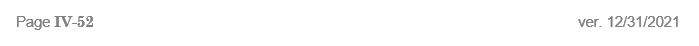 The database shall include all data necessary to produce the foregoing reports and shall reflect current data including changes to Membership data, including the following:Member address, phone numbers (landline and mobile) and email addressActive to Life Membership statusActive to Non-Resident statusNon-Resident to Active statusReinstatement of former membersDeletions from membership due to: DeathsResignationsDrops (for nonpayment of dues)Death, separation, or addition of wifeChange of bulletin receipt method (USPS mail vs. email)The Committee shall respect the right of privacy of each member and shall avoid the indiscriminate distribution of the foregoing data. 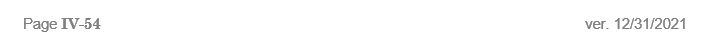 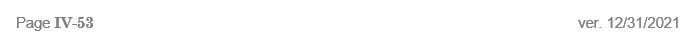 